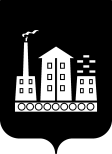 АДМИНИСТРАЦИЯГОРОДСКОГО ОКРУГА СПАССК-ДАЛЬНИЙ ПОСТАНОВЛЕНИЕ  23 декабря 2019г.	             г. Спасск-Дальний, Приморского края                       № 593-паО внесении изменений в постановление Администрации городского округа Спасск-Дальний от 15 июля  2015 года № 440-па  «Об утверждении муниципальной  программы «Обустройство пешеходных переходов в городском округе Спасск-Дальний на 2015-2021 годы» 	  В соответствии  с Федеральным законом от 06 октября  2003 года № 131-ФЗ «Об общих принципах организации местного самоуправления в Российской Федерации», Федеральным законом от 10 декабря 1995 года № 196-ФЗ «О безопасности  дорожного движения»,  Уставом  городского  округа Спасск-Дальний,постановлением Администрации городского округа Спасск-Дальний от 15 апреля 2014 года № 291-па  «Об утверждении Порядка принятия решений о разработке, формировании, реализации и проведении оценки эффективности муниципальных программ  городского округа Спасск-Дальний», Администрация городского округа Спасск-ДальнийПОСТАНОВЛЯЕТ:                  1. Внести в постановление Администрации городского округа Спасск-Дальний от 15 июля  2015 года № 440-па «Об утверждении муниципальной программы  «Обустройство пешеходных переходов  в городском округе Спасск-Дальний на 2015-2021 годы» (в редакции от 10 января  2017 года № 2-па,                   от 26 сентября 2017 года № 451-па, от 21 декабря 2017 года № 590-па, от 06 августа 2018 года № 292-па, от 04 декабря 2018 № 427-па,  от 05 марта 2019 года № 84-па ) следующие  изменения:  в заголовке и  пункте 1 постановления слова «на 2015-2021 годы» заменить словами  «на 2015-2022 годы»;в заголовке  и тексте программы цифры «2015-2021» заменить цифрами   «2015-2022»;         1.3  в паспорте программы вторую графу седьмой позиции  изложить в следующей редакции:           «Средства местного бюджета – 4963,280 тыс. руб.,  в том числе: 2015 - 0 тыс. руб.2016 - 0 тыс.руб.2017 - 963,280 тыс.руб.2018 - 0 тыс.руб.2019 - 1000,0 тыс. руб.2020  - 1000,0 тыс. руб.2021 -  1000,0 тыс. руб.2022 - 1000,0 тыс.руб.»          1.4   раздел 3 «Перечень программных мероприятий» Программы изложить в следующей редакции: «3. Перечень программных мероприятий       1.5 таблицу раздела  4 «Обоснование ресурсного обеспечения Программы»    изложить в следующей редакции:             2. Административному управлению Администрации городского округа Спасск-Дальний (Моняк) опубликовать настоящее постановление в средствах массовой информации  и разместить на официальном сайте городского округа Спасск-Дальний.  	   3. Контроль за исполнением настоящего постановления возложить на заместителя главы Администрации городского округа Спасск-Дальний                    Бессонова  А.К.Глава городского округа Спасск-Дальний 			 		     В.В. Квон№ п/пРасположениеМероприятия, количествоСрокулица Советскаяулица Советскаяулица Советскаяулица Советская1дом № 110МБОУ СОШ  № 5Реконструкция линии освещения - 3 шт.Монтаж дорожных знаков - 20 шт.Устройство искусственных дорожных неровностей - 2 шт.Монтаж светофоров - 2 шт.Устройство пешеходного ограждения – 200п.м.Нанесение дорожной разметки - 1 к-т.2017 годулица Кустовиновскаяулица Кустовиновскаяулица Кустовиновскаяулица Кустовиновская2Дом № 3 МБОУ СОШ  № 1Монтаж дорожных знаков - 10 шт.Устройство искусственных дорожных неровностей - 2 шт.Монтаж светофоров - 2 шт.Устройство пешеходного ограждения – 160п.м.Нанесение дорожной разметки – 10,26м²2019 годУлица Красногвардейская Улица Красногвардейская Улица Красногвардейская МБОУ СОШ  № 11Монтаж дорожных знаков - 10 шт.Устройство искусственных дорожных неровностей - 2 шт.Монтаж светофоров - 2 шт.Устройство пешеходного ограждения – 160п.м.Нанесение дорожной разметки – 10,26м²2019 год Переулок МухинскийПереулок МухинскийПереулок МухинскийПереулок Мухинскийдом № 3МОУ ДОД ДШИЯмочный ремонт дорожного покрытия -10 м²Реконструкция линии освещения - 3 шт.Монтаж дорожных знаков - 20 шт.Устройство искусственных дорожных неровностей - 2 шт.Монтаж светофоров - 2 шт.Устройство пешеходного ограждения - 200 п.м.Нанесение дорожной разметки - 1 к-т.2020 годулица Краснознаменнаяулица Краснознаменнаяулица Краснознаменнаяулица КраснознаменнаяМБОУ СОШ № 12 Ямочный ремонт дорожного покрытия - 10 м²Реконструкция линии освещения - 3 шт.Монтаж дорожных знаков - 20 шт.Устройство искусственных дорожных неровностей  - 2 шт.Монтаж светофоров - 2 шт.Устройство пешеходного ограждения - 200 п.м.Нанесение дорожной разметки - 1 к-т.2020 годУлица Цементная Улица Цементная Улица Цементная Улица Цементная дома № 22 №29ДВГМИЭКРеконструкция линии освещения - 2 шт.Монтаж дорожных знаков - 18 шт.Устройство искусственных дорожных неровностей - 2 шт.Монтаж светофоров- 2 шт.Устройство пешеходного ограждения- 200 п.м.Нанесение дорожной разметки- 1 к-т.2021 годУлица Советская Улица Советская Улица Советская Улица Советская Д/С №3 ул.Советская ул.Вокзальная Реконструкция линии освещения - 2 шт.Монтаж дорожных знаков - 18 шт.Устройство искусственных дорожных неровностей - 2 шт.Монтаж светофоров - 2 шт.Устройство пешеходного ограждения - 200 п.м.Нанесение дорожной разметки - 1 к-т.2022 год Наименование ресурсовЕдиница измеренияПотребностьПотребностьПотребностьПотребностьПотребностьПотребностьПотребностьПотребностьПотребностьНаименование ресурсовЕдиница измерениявсегов том числе по годамв том числе по годамв том числе по годамв том числе по годамв том числе по годамв том числе по годамв том числе по годамв том числе по годамНаименование ресурсовЕдиница измерениявсего20152016201720182019202020212022местный бюджет тыс. руб.4963,2800963,28001000,01000,01000,01000,0В том числе, МБУ «Наш город»1000,01000,01000,01000,0